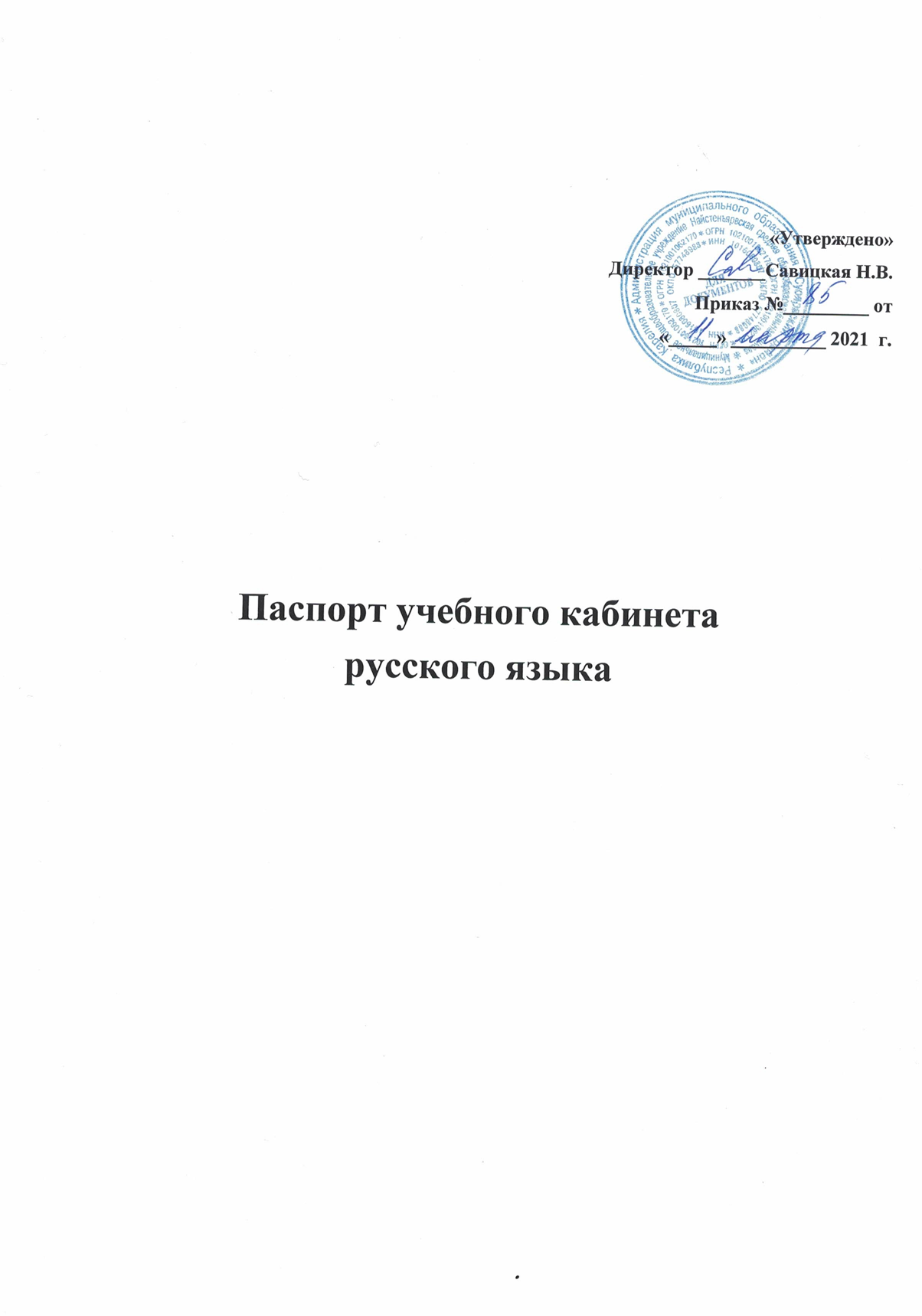 Фамилия, имя, отчество ответственного за кабинет – Симонова С.И..Класс, за которым закреплен кабинет – 6 классЧисло посадочных мест:    20             ЗАНЯТОСТЬ  КАБИНЕТАПеречень имущества кабинетаИнвентарная ведомость на технические средства обучения учебного кабинета № __Учебно-методическая и справочная литератураПеречень таблиц понедельниквторниксреда1 урок2 урок3 урок4 урок5 урок6 урокчетвергпятницасуббота1 урок2 урок3 урок4 урок5 урок6 урок№Наименование имуществаКоличествоСтол учительский 1Стол компьютерный1Парта ученическая11Стул ученический22Стул учительский 2Шкаф 5Доска 1Шкаф для плакатов1Тумба 1Столик предметный1№п/пНаименованиеТСОКоличе-ствоМаркаГодПриобре-тенияИнв. №по школе1Экран С подставкой12Проектор1ASER3Процессор1ASER4Монитор1ASER5Колонка2SVEN6Клавиатура1DEXP7Мышь компьютерная1DEXP№п/пНазваниеАвторИздательство, год изданияКол-во экземпляровСловариСловариСловариСловариСловари1Орфографический словарьД.Н. УшаковС.Е. КрючковМосква«Просвещение»1974232Школьный грамматико-орфографический словарь РЯБ.Т. ПановА.В. ТекучевМосква«Просвещение»199153Школьный словарь антонимов РЯМ.Р. ЛьвовМосква«Просвещение»198124Школьный толковый  словарь  РЯМ.С. ЛапатухинЕ.В. СкорлуповскаяГ.П. СнетоваМосква«Просвещение»198195Школьный словарь иностранных слов  РЯВ.В. ОдинцовГ.П. СмолицкаяЕ.И. ГолановаИ.А. ВасилевскаяМосква«Просвещение»1983106Толковый сл Москва«Просвещение»1981оварь РЯА.К. БаханьковИ.М. ГайдукевичП.П. ШубаИздательство «НАРОДНАЯ  АСВЕТА»Минск, 197527Школьный словообразовательный словарь РЯА.Н. ТихоновМосква«Просвещение»19911№Название таблицыклассСклонение имён существительных 15Тире между подлежащим и сказуемым5Н и НН в суффиксах страдательных причастий и отглагольных прилагательных 17Н и НН в суффиксах прилагательных 16Спряжение глаголов5Обособление обстоятельств8Слитное и раздельное написание не с причастиями7Обособление определений8Знаки препинания в ССП 19Гласные в приставках ПРЕ- и ПРИ- 16Знаки препинания в СПП 19Знаки препинания в БСП 19Буквы О – А в корнях –КАС-/-КОС-, -ГОР-/-ГАР-6Гласные в приставках ПРЕ-/ПРИ- 26НЕ с существительными 16НЕ с прилагательными 16Н- и –НН- в суффиксах прилагательных 26Дефисное написание сложных прилагательных 16Разряды местоимений6Морфологический разбор числительного6Понятие о числительном6Склонение числительных (40,90,100)6Склонение числительных (двое, трое, четверо)6Склонение числительных (50-80, 500-900, 200, 300, 400)6Склонение числительных (оба, обе)6Дефис в междометиях7Понятие о междометии7Морфологический разбор частицы7Правописание частиц НЕ и НИ7Раздельное и дефисное написание частиц7Разряды частиц7Понятие о частице7Морфологический разбор деепричастия7Употребление деепричастий 7Правописание деепричастий7Деепричастный оборот7Деепричастие как особая форма глагола7Морфологический разбор причастия7Гласные перед Н и НН в страдательных причастиях и отглагольных прилагательных7Н и НН в страдательных причастиях и отглагольных прилагательных 27НЕ с причастиями7Действительные и страдательные причастия7Причастный оборот7Морфологический разбор деепричастия7Чередующиеся гласные в корнях –МАК-/-МОК-, -РАВН-/-РОВН-5,6Чередующиеся гласные в корнях –ГАР-/-ГОР-, -ЗАР/-ЗОР-5,6Чередующиеся гласные в корнях, зависящие от суффикса5,6Чередующиеся гласные в корнях –РАСТ-/-РОС-, -ЛАГ-/-ЛОЖ- 15Непроверяемые и проверяемые гласные в корне слова5Правописание –ТСЯ/-ТЬСЯ в глаголах 15Безударные гласные в окончаниях прилагательных 15Склонение существительных 25Три склонения существительных5Буквы Ы/И после Ц5Буквы О-А в корнях –ЛАГ-/-ЛОЖ-, -РАСТ-/-РОС- 25Разделительные Ъ и Ь5Члены предложения5Знаки препинания в предложениях с однородными членами5Употребление Ь на конце слов после шипящих5Спряжение глаголов 15Как определить спряжение глагола с безударным окончанием 15Буквы Е – И в корнях с чередованием5Прямая речь5Морфологический разбор наречия7Ь после шипящих на конце наречий7Дефис между частями слов в наречиях7НЕ с наречиями на –О и –Е7Степени сравнения наречий7Понятие о наречии7Морфологический разбор существительного5-6Употребление Ь на конце существительных после шипящих5-6Гласные О-Е после шипящих и Ц в окончаниях и суффиксах существительных5-6НЕ с существительными 25-6Склонение существительных 35-6Морфологический разбор глагола5,6Наклонения глагола6Правописание –ТСЯ/-ТЬСЯ в глаголах 25Спряжение глаголов5,6Как определить спряжение глагола с безударным окончанием 25,6Понятие о глаголе5,6Употребление предлогов7Производные и непроизводные предлоги7Слитное, раздельное и дефисное написание предлогов7Понятие о предлоге7Пунктуация при однородных членах, связанных сочинительным союзом7Запятая перед союзом в сложном предложении7Отличие союзов от омонимичных местоимений и наречий7Значения сочинительных и подчинительных союзов7Понятие о союзе7Суффиксы5Приставки5Алфавит5Образец фонетического разбора5Члены предложения5Состав слова5Части речи5Морфологический разбор прилагательного5,6Дефисное написание сложных прилагательных 26Н- и –НН- в суффиксах прилагательных 36Различение на письме суффиксов –К-/-СК-6Безударные гласные в окончаниях прилагательных 25,6НЕ с прилагательными 26Разряды прилагательных по значению6Образование степеней сравнения прилагательного6Понятие о прилагательном5,6Морфологический разбор местоимения6Разряды местоимений6Склонение личных местоимений 3-го лица с предлогами6Склонение личных местоимений 1, 2-го лица с предлогами6Личные местоимения6Правописание отрицательных местоимений6Склонение вопросительных местоимений6Понятие  о местоимении6Знаки препинания в ССП 29Пунктуация в сложных предложениях с сочинительной и подчинительной связью9Знаки препинания в БСП 29Стили речи9СПП с несколькими придаточными9Знаки препинания в СПП 29Односоставные предложения8Предложения с прямой речью8Тире между подлежащим и сказуемым8Обособление определений8Причастие как особая форма глагола71Комплект портретов писатели XX века.12Комплект портретов писатели 18-19 веков.13 Схемы табл.по русс.яз. Орф. и пункт. (раздат.мат)1